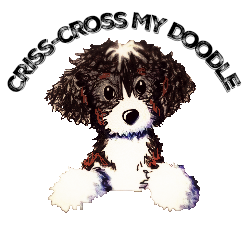                                                                                                                                    Contract & Health WarrantyPlease read the contract carefully. Fill out the highlighted sections only, sign and date.Make a copy for your records.Mail original contract to;Robbi Huffmire  90 Autumn Hills Rd.  Greenbrier, Arkansas 72058 Email: justadoodlen@gmail.com / Phone: 501-470-6218(Persons held in binding to this contract will be referred to as the Breeder and Buyer)Buyer Agreement:    This agreement is between (Breeder/Robbi Huffmire and Buyer)Buyers Name ___________________________________________________________ Address __________________________________________________________ City / State / Zip ____________________________________________________  Email ________________________________________   Phone ____________________ This section is to be filled out by the Breeder Puppy Description / Health Information.        Litter Name _____________________________________  Breed __________________________________________ Date of Birth ______________________________ Gender _________   Color Markings ________________________________ Generation ____________ Microchip Yes ___   No ___   Microchip ID _______________________ Puppy Health Records have been released to Buyer YES_____ NO_____Puppy Purchase/Delivery InformationPuppy (Pet) Price_________________________ Discount (Pet) Price_______________________Puppy (Breeder) Price ___________________ Discount (Breeder) Price___________________   Pick Up____ Airline ____ Ground Delivery ____ Meeting ____   Date ___________________  Breeders commitment As a responsible ethical breeder, we make every possible effort to ensure that our puppies are in perfect health at the time they are released to new homes. Your puppy will be vaccinated at 6 wks. and dewormed at 4, 6 and 8 wks. Coccidia and Giardia Prevention meds are given at 5 and 7 wks. of age. Every puppy is given a full body health exam by a certified veterinarian that includes;  skin, coat, eyes, ears, heart, bite and loose knee/hip/elbow joints. They are also checked for external parasites as well as internal parasites via stool sample. NOTE: We consider everyone who purchases a puppy to be part of our family and we will always be available for the lifetime of your puppy/dog. 1.  What is covered under this Health Warranty / Contract Breeder provides a Health Warranty/Contract for up to (12 months Without Nuvet agreement) or up to (36 months With Nuvet agreement) for the following conditions; Congenital defects of a serious nature that would cause extremely poor quality of life or making it necessary to euthanize the puppy/dog.Severe hip and/or elbow dysplasia. The puppy/dog must show physical signs of lameness and to be considered serious in nature that a vet specialist recommends corrective surgery. Any mild to moderate hip dysplasia that causes no physical signs of lameness and does not require surgery is not covered. NOTE: Once proof of Congenital or Genetic defect has been presented to the Breeder and the Breeder is satisfied the Buyer requirements have been met, Breeder will offer one of the followingA. A puppy of equal or lesser value.   B. Refund of 1/2 the purchase price of puppy. C. Breeder is allowed up to 12 months to provide Buyer with replacement puppy or refund.Please Initial of you agree and understand what is and what is covered under the Health Warranty/Contract _______ 2. What is not covered under this Health Warranty/Contract The following conditions are not covered by this health warranty; Distemper, Parvo, Coccidia, Giardia, Kennel Cough, Ear or Eye infections, internal /external parasites, Rabies, skin allergies, mange, over/under bites, undescended testicles, small umbilical hernias. Under the discretion of our attending vet, Cherry Eye or Large umbilical hernias may be repaired before leaving to new homes.  NOTE: Buyer does not guarantee the puppy/dog’s final weight, height, color of coat or type of coat (curly, wavy or flat). Buyer does not guarantee for puppy/dog to be hypoallergenic. Please Initial of you agree and understand what is not covered under the Health Warranty/Contract _______ 3. Requirements from the Buyer in order to validate Health Warranty/Contract Buyer must have their puppy/dog examined by a licensed veterinarian within three days of receiving your puppy/dogNOTE: DUE TO THE CORONAVIRUS OUTBREAK, REQUIREMENT (A) WILL BE WAIVED.Buyer must secure the best possible Veterinarian care and attend to the physical and emotional welfare of their puppy/dog to include; regular checkups, deworming, heartworm prevention and keeping vaccinations current. Buyer must provide suitable shelter/housing typical for its breed and be adequately protected from the elements and extreme weather conditions Buyer must feed your puppy/dog a quality diet that is nutritional, complete and well balanced. Buyer must provide proper training and exercise to keep their puppy/dog in healthy condition and not allow your puppy/dog to become over weight at any time during its lifetime. Buyer must notify Breeder immediately and provide Breeder with proof of any serious, life altering congenital or genetic disorders. This must be in the form of detailed documentation of findings and xrays from a certified veterinarian as well as a non-associated specialist. NOTE: Our puppy Warranty/Contract is good for 1 yr. from puppy’s date of birth. Buyer has the option to extend their puppy’s Warranty/Contract for up to 3 yrs. by including the Nuvet daily Supplements as a part of their puppy/dog’s diet for the entire 3 yr. contractual period. Please be sure to order the Nuvet supplements prior to your puppy’s arrival.To order the Nuvet Supplements please call 1-800-474-7044 and give them our order# 12361. You can also visit www.nuvet.com to learn more about Nuvet and place your order online. We do receive monthly statements from Nuvet to verify any orders made by our customers during the 3 yr. warranty/Contract period.     Please initial if you have read and agree to the buyer requirements listed above _______ 4.  Pet Companion/Breeding Rights This puppy/dog is being sold as a Pet and must be Spayed/Neutered no later than 8 months of age/Breeder Initials____This puppy/dog has been sold for breeding purposes and Breeder has granted full breeding rights to Buyer/Breeder Initials_____  NOTE: Breeder does not guarantee reproductive organs nor make claim to the fertility of dog/puppy.Please initial if you have read and agree to the conditions/statements listed above _______ 5. Full and Final Agreement In order to validate, this contract must be filled out, signed and return to the Breeder. The Buyers initials and signature indicates you have read, understand and agree to comply with the policies set forth in the Health Warranty/Contract. Buyer understands that if this contract is breached, the Breeder is released from any further obligations under the contract. Buyer understands that under no circumstances the Breeder shall be liable to the Buyer or any third party for any consequential, incidental or special damages resulting from or in manner related to the puppy/dog. Upon execution of this contract all veterinary care and its associated costs are the sole responsibility of the Buyer. NOTE: If for any reason during their puppy/dog’s life, the Buyer is unable to keep their puppy/dog, they will contact the Breeder immediately to take the puppy/dog back or assist in finding the puppy/dog a suitable home. Warranty is not transferable. Breeder                                              Authorized Signature________________________________________   Date ______________                    Buyer Authorized Signature_________________________________________ Date_______________ 